Matsuri: Bon-odori1. Learn about bon-odori.Task 1: Find key words of bon-odori and circle them. They can be vertical, diagonal, or horizontal. Then write down the key words in the box next to the pictures. (PPT slide no.8)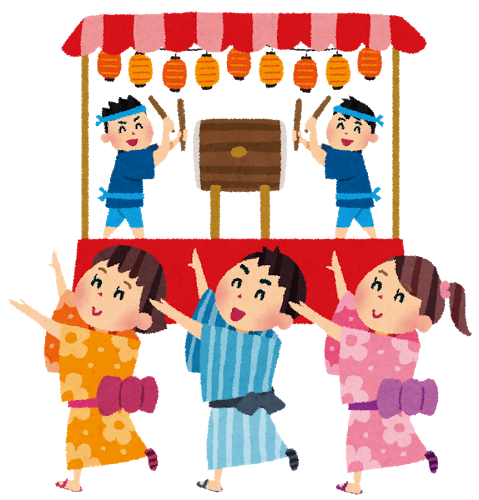 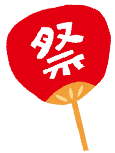 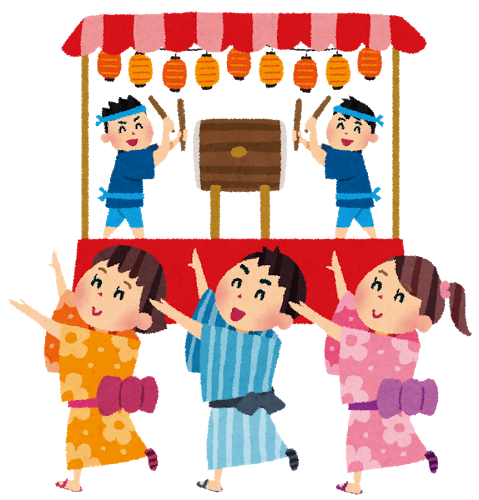 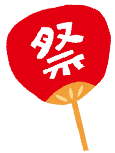 ぼおどたいこあんやじやちやうおながよぐゆちどたうらかすわりちはたりこねん